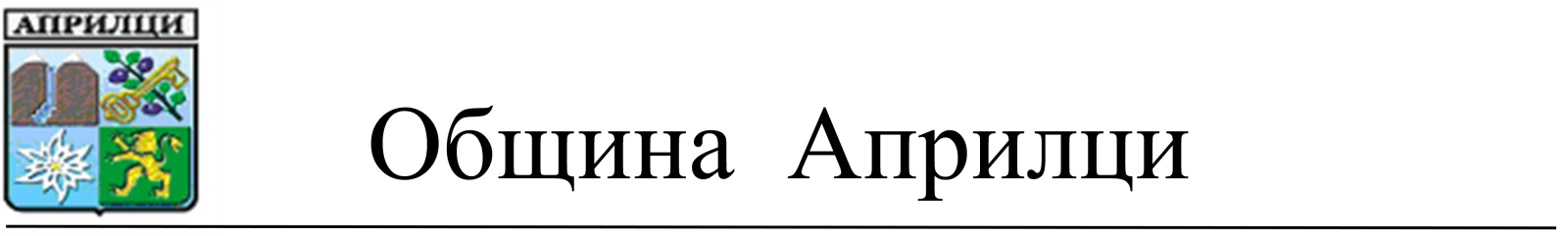 ДО ПРЕДСЕДАТЕЛЯ НАОБЩИНСКИ СЪВЕТгр. АПРИЛЦИДОКЛАДотМЛАДЕН ПЕЛОВ – КМЕТ НА ОБЩИНА АПРИЛЦИОТНОСНО: ДОКЛАД ЗА ИЗПЪЛНЕНИЕТО НА ОБЩИЯ УСТРОЙСТВЕН ПЛАН НА ОБЩИНА АПРИЛЦИ И ПРЕДЛОЖЕНИЯ ЗА ИЗМЕНЕНИЕ НА ПЛАНА УВАЖАЕМИ   ОБЩИНСКИ   СЪВЕТНИЦИ, Настоящият доклад е изготвен и представен в изпълнение на разпоредбата на чл.127, ал.9 от ЗУТ.ОУП на ОБЩИНА АПРИЛЦИ е одобрен с Решение №384/23.11.2017г. на Общински съвет Априлци, обнародвано в Държавен вестник бр.1/02.01.2018 г. С ОУП на община Априлци са утвърдени територии, предвидени за разширение на границите на населеното място и устройствени зони с предвидени възможности и показатели за застрояване. Отчитайки основните приоритети заложени за изпълнение в ОУП, през 2018г. са започнати  действия за изпълнение на част от тях, имащи основополагаща роля за изпълнение на останалите поставени цели и задачи.С ОУП на община Априлци са утвърдени територии, предвидени за включване в регулациите на селата и тяхното отреждане, с устройствени показатели и предназначение. Обособени са нови устройствени зони: жилищна устройствена зона с преобладаващо застрояване с малка височина, плътност и интензивност; смесени производствени зони за обслужване и производство и рекреационни устройствени зони.Главна цел на общия устройствен план на общината е да създаде териториална планова основа за нейното дългосрочно устойчиво устройствено развитие в съответствие с приетите стратегически документи за регионално развитие и със специфичните за община Априлци географски, природни, исторически, ландшафтни и други ресурси.Изхождайки от принципите на устойчивото развитие за баланс между екологично равновесие, икономически растеж и социален просперитет, при рационално използване на природните ресурси, постигането на главната цел се предпоставя от изпълнението на следните цели:Регулиране в устройствено отношение процесите на по-нататъшната урбанизация на територията на общината в граници, които да не накърняват целостта и стабилността на природната й среда;Прилагане на устройствени принципи на по-нататъшно изграждане и техническо съоръжаване на жизнената среда в населените места и останалите обитавани територии в съответствие със съвременните европейски критерии и стандарти, при търсене на максимален ефект при инвестирането и запазване на характерни качества и уникалност на териториите;Планиране на територията на общината да става по начин, осигуряващ съхраняване и едновременно с това пълноценно включване в жизнен оборот на природното и културно наследство на общината, с оглед устойчивост и взаимно стимулиране при развитието на всички системи.Задачи на планаОсновните задачи на плана могат да бъдат определени, както следва:Определяне на общата структура на територията и преобладаващото предназначение на съставните и структурните й части;Регламентиране на общия режим на устройство на всяка от териториите по предходната точка, при съблюдаване на режимите, установени със специални закони;Усъвършенстване на мрежата на социалната инфраструктура;Обосноваване развитието на комуникационно-транспортната инфраструктура на общината и определяне съответстващото му усъвършенстване на транспортните мрежи.Обосноваване развитието на техническата инфраструктура и определяне разположението на мрежите и съоръженията им на територията на общината, както и връзките им с териториите на съседните общини и с инфраструктурни мрежи, съоръжения и обекти от регионално и национално значение;Общият устройствен план на общината е изработен Да послужи като основа за цялостното устройство на общинската територия, като определи общата структура на територията, преобладаващото предназначение на съставните и структурните части и общия режим на устройството им, съгласно разпоредбите на ЗУТ. Неговите предвиждания са задължителни при изготвянето на подробните устройствени планове, с които се конкретизира устройството и застрояването на териториите на ниво поземлен имот; Да доразвие положителните идеи и тенденции, заложени в предходни устройствени проекти и планове и други проучвания за територията на общината; Да отчете външните връзки на общината като стимулатор за развитие. Решаване на инфраструктурни и теренни проблеми в съответствие с целесъобразността им не само на общинско, но и на междуобщинско ниво. Съобразяване предвижданията на разработки на територията на съседни общини или предвиждане (иницииране) на такива, отнасящи се за общи устройствени проблеми, като борба с рисковите фактори в енергийния комплекс, развитие на транспортната и др. техническа инфраструктура и пр.; Да формира комплекс от устройствени мерки, целящи създаване на условия за преодоляване на установени съществени диспропорции между отделни части на общинската територия; Да сведе до минимум отнемането на ценни земеделски земи за нуждите на урбанизацията и друго строително усвояване; Да създаде устройствени възможности за използване на природния и културно-историческия ресурси за развитие на отдиха и туризма, при съблюдаване режимите за опазването им; Да създаде условия за развитието на социалната и техническата инфраструктури; Да осигури възможности за етапност в реализацията на устройствени мероприятия - общинско задължение; По отношение на икономическото развитие на общината, да приложи постановките на стратегическите документи по ЗРР, отнасящи се за общинската територия. За стимулиране на публично-частното партньорство в дейностите, осигуряващи социално-икономическото развитие, в плана да се проучат възможностите и предложат решения за целесъобразна реализация на поземления фонд – общинска собственост, при спазване на общите и специфични изисквания и ограничения по отношение земеползването; Предвид несъвместимостта на оценката за потребността от урбанизация, произтичаща от естествените демографски процеси, както и реалното инвестиционно търсене на терени за обитаване от сезонен характер, и за построяване на почивни бази при планиране на земеползването, респ. оразмеряване на системите, като се съблюдават и изискванията за устойчивост на системите. Община Априлци е заложила като основна задача в своята програма  решаване на проблемите на:Транспортното обслужване на територията в съответствие с насоки за развитие на пътната мрежа в плановия период 2010-2020г. :През 2018 година е възложено проучване и изработването  на Подробен устройствен план – План за улична регулация за обособяване на улица свързваща кв. Център с кв. Свинова поляна през кв. Първовци.Рехабилитация и строителство на пътни, улични трасета осигуряващи подобряване на обслужването на територията;През 2018 г. бяха предприети действия по „Изграждане ремонт и поддържане на уличната мрежа” на следните улици:основен ремонт на ул. „Драгньо Стойчев” – Обект № 1, кв. Ново село – гр. Априлциосновен ремонт на ул. „Йонко Карагьозов” – Обект № 2, кв. Ново село – гр. Априлциосновен ремонт на ул. „Зеленика” – Обект № 3, кв. Ново село – гр. Априлциосновен ремонт на ул. „Ново село” – Тротоар - Обект № 4, кв. Ново село – гр. Априлциосновен ремонт на ул. „Ковашка” Общински път LOV 2003 (0+090 до 0+290) – Обект № 5, кв. Острец – гр. Априлциосновен ремонт на ул. „Събевска” – Обект № 6, кв. Острец – гр. Априлциосновен ремонт на ул. „Стефан Пешев” – Обект № 7, кв. Зла река – гр. Априлциосновен ремонт на ул. „За моста”, с. Скандалото – Обект № 8 – с. Скандалотоосновен ремонт на ул. „Маринска”  - Обект № 9, кв. Видима – гр. Априлциосновен ремонт на ул. „Мала река”  – Обект № 10, кв. Зла река – гр. Априлциосновен ремонт на ул. „Младост” – Обект № 11, кв. Видима – гр. Априлциосновен ремонт на ул. „Вилна” – Обект № 12 , кв. Видима – гр. Априлцитекущ  ремонт Общински пътища GAB1165 и LOV1002  - Обект № 13 – гр. Априлциизграждане Паркинг Поликлиника  – Обект № 14, кв. Ново село – гр. Априлциосновен ремонт на ул. „Марин Сяров” – Обект № 15, кв. Зла река – гр. АприлциПредприетите действия по ремонт и рехабилитация на общинската инфраструктура допринасят за реализацията на целите, заложени в приоритет 2 на Общински план за развитие на община Априлци за периода 2014 - 2020 г.Рехабилитация на някои от местните пътища, осигуряващи достъп до важни икономически обекти или по-големи населени места и квартали на град Априлци;Създаване на условия за развитие на бизнесаИзпълняват се дейности включващи изграждане на елементи на техническата инфраструктура, както и популяризиране на зоната, с цел привличане на потенциални инвеститори. създаване на условия за реконструкция, модернизация и изграждане на нови  елементи на техническата инфраструктура;създаване на условия за развитие на туризма в различните му разновидности;създаване на планова обезпеченост  на територията;  постигане със средствата на устройственото планиране на функционална и пространствена организация на рекреационни зони, с цел повишаване качествата на средата и на предлаганите туристически услуги;подобряване на условията за управление на отпадъците, включително въвеждането и функционирането на системи за разделно събиране на отпадъци по потоци масово разпространени отпадъци.провеждане на инвестиционна политика за насочване на инвестиции към територии, подходящи за развитие животновъдна и селскоктопанска  дейности;  създаване на привлекателна среда за живот През 2018г. са процедирани 4 градоустройствени  проекта, за имоти в обхвата на действащи ОУП на територията на Община Априлци, които послужиха за планова основа за изготвянето и одобряването на инвестиционни проекти, три от които в областта на туризма и един в областта на селското стопанство – животновъдна ферма.Създаване ПЛАНОВА ОБЕЗПЕЧЕНОСТ НА ТЕРИТОРИЯТАЗначителна част от усилията на общинска администрация в синхрон и съдействие от страна на частните инвеститори бяха насочени към създаването на планова обезпеченост, като условие за реализиране на инвестиционните инициативи, свързани с изграждането на пътна и техническа инфраструктура, сгради и съоръжения, в териториите предвидени за разширение на строителните граници на населеното място.Процедури по заявени искания от собственици на имоти в територията за реализиране на инвестиционни намерения Разрешения за изготвяне на ПУП-ПРЗ и техни измененияЗа 2018 г. са издадени общо 19бр. разрешения, за изработване на ПУП за имоти в обхвата на действащи ОУП на територията на Община Априлци. Одобрени подробни устройствени планове За изминалата година в землището на гр. Априлци, неговите квартали и съставните селища на Община Априлци, със Заповед са одобрени общо 22 бр. подробни устройствени планове, включително и изменения на действащи планове. За 2018г. Допуснати 19 ПУП-ПРЗ инженерна  ИНФРАСТРУКТУРАОбщина Априлци е изготвила проекти за реализиране на нов уличен водопровод за водоснабдяване на Паздерите, Пиперите, Добревци и Йочевци:При реализиране на всички инвестиционни намерения се работи в пряка връзка и взаимна обвързаност на инвестиционните програми на съответните експлоатационни дружества, собственици на инфраструктурни мрежи и съоръжения.Общинска администрация администрира процедурите по обявяване и одобряване на планове, програми и инвестиционни намерени на всички дружества на територията на общината при съблюдаване на тяхното съответствие с предвижданията на устройствените планове.През едногодишния период от действието на ОУП на община Априлци е отчетен значителен интерес към неговите предвиждания, поради това, че в периода на обявяване и обсъждането на същия информацията не е достигнала до голям брой от собствениците на имоти, които не са жители на общината. Това са инвеститори от други населени места привлечени от специфичните за община Априлци географски, природни, исторически, ландшафтни и други ресурси.ПРЕДЛОЖЕНИЯ ЗА ИЗМЕНЕНИЕ НА ОУП НА ОБЩИНА АПРИЛЦИ 1.  В община Априлци е постъпило заявление с вх. №1219/25.10.2018г. от „Тора Ентерпрайз” ООД- гр. Априлци, с искане за допускане разширение границите на ОУП и изработване  проект за Подробен устройствен план – план  за застрояване и регулация /ПУП-ПРЗ/ за поземлени имоти с идентификатори 52218.817.42 и 52218.817.43 по кадастралната карта на гр. Априлци, кв. Острец, м. ”Среден рът”, собственост на „Тора Ентерпрайз” ООД- гр. Априлци, съгласно нотариален акт №31 том 14, дело №3014, с вх. Рег. №3765/2006г. на Служба по вписванията – Троян.              Към заявлението са приложени: Нотариален акт №31 том 14, дело №3014, с вх. Рег. №3765/2006г. на Служба по вписванията – Троян, скица на имота, Решение №К-1-II-65/27.03.2008г. на Комисия по чл.17, ал.1,т.1 от ЗОЗЗ на Областна дирекция „Земеделие” гр. Ловеч за промяна предназначението на земеделска земя за неземеделски нужди – изграждане на обект „Жилищна сграда”, Становище на РИОСВ – Плевен с изх.№3019-12/09.08.2007г., одобрен  план за застрояване на имота от със Заповед №45/28.01.2008г. и пълномощно на Христо Матев Христов с рег.№6362 от 01.07.2016г.За поземлени имоти с идентификатори 52218.817.42 и 52218.817.43 по кадастралната карта на гр. Априлци, кв. Острец, м.”Среден рът” Решение №К-1- II-65/27.03.2008г. на Комисия по чл.17, ал.1, т.1 от ЗОЗЗ за промяна предназначението на земеделските земи за застрояване е загубило правно действие, поради което същите не са отразени в ОУП като територии за застрояване и възложителя имат право по §30, ал.1от ПЗР към Закона за изменение и допълнение на закона за посевния и посадъчния материал в случаите по § 27, ал.3, т.2 от преходните и заключителните разпоредби на Закона за изменение и допълнение на Закона за опазване на земеделските земи да поиска потвърждаване на решението за промяна на предназначението на земеделската земя за неземеделски нужди, като внесе мотивирано заявление до комисията по чл. 17, ал. 1 от Закона за опазване на земеделските земи след Решение на Общински съвет за включване в границите на ОУП.Проектната територия е в близост до кв.32 по действуващия регулационен план на кв. Острец, гр. Априлци.2. В община Априлци е постъпило заявление с вх. №АУ-03-02А1382/21.12.2018г. от Емил Димитров Петков, с искане за допускане разширение границите на ОУП и изработване  проект за Подробен устройствен план – план  за застрояване и регулация /ПУП-ПРЗ/ за  поземлен имот с идентификатор 52218.817.38 по кадастралната карта на гр. Априлци, кв. Острец, м.”Среден рът”, собственост на Емил Димитров Петков, съгласно нотариален акт №64 том 11, дело №2355, с вх. Рег. №3150/2018г. на Служба по вписванията – Троян.    Към заявлението са приложени: Нотариален акт №64 том 11, дело №2355, с вх. Рег. №3150/2018г. на Служба по вписванията – Троян, скица на имота, техническо задание по чл.125 от ЗУТ и скица-предложение за ПУП-ПРЗ за поземлен имот с идентификатор 52218.817.38.Инвестиционните намерения на възложителя са поземлен имот с идентификатор 52218.817.38, който е разположен до строителните граници на жилищната устройствена зона в кв. Острец и граничи улица от уличната мрежа на гр. Априлци, кв. Острец да бъде урегулиран за жилищно застрояване.Инвестиционния интерес към зоната е обусловен не само от невероятния панорамен изглед към Балкана, но и от обезпечеността на територията с добра инфраструктура – асфалтови пътища, водопровод, електроснабдяване.Проектът за план за регулация предвижда от поземлен имот с идентификатор 52218.817.38 да се обособи урегулиран поземлен имот: УПИ I-817.38 с площ 1581 кв.м, с предназначение „за жилищно застрояване“, каквото е и предвиждането на ОУП за тази зона.За новообразувания УПИ I-817.38 в местност „Среден рът“, кв. Острец, гр. Априлци да се определи режим на устройство и застрояване съгласно изискванията на чл.19 от Наредба №7 за ПНУОВТУЗ за територии от разновидност „жилищна устройствена зона с малка височина“ /Жм/ при спазване на следните нормативи съгласно чл.19, ал.1 от Наредба №7 за ПНУОВТУЗ: височина на застрояване – до 10м, плътността на застрояване до 60%, интензивностт на застрояване – до 1,2 и площ за озеленяване - минимум 40%. Проектната територия граничи с регулационните граници на кв.32 по действуващия регулационен план на кв. Острец, гр. Априлци.3. В община Априлци е постъпило заявление с вх. №АУ-03-02А1379/21.12.2018г. от Любомир Димитров Панайотов, с искане за допускане изработване  проект за разширение границите на ОУП и Подробен устройствен план – план  за застрояване и регулация /ПУП-ПРЗ/ за  поземлен имот с идентификатор ПИ 52218.541.392 и  ИЗМЕНЕНИЕ НА ПУП-ПРЗ ЗА УПИ VII-178 И УПИ IV, 52218.541.389 и 52218.541.178 ,кв.29, кв. Острец, гр. Априлци, собственост на Любомир Димитров Панайотов, съгласно нотариален акт №131 том 13, дело №2788, с вх. Рег. №3992/2017г. на Служба по вписванията – Троян.    Към заявлението са приложени: Нотариален акт№131 том 13, дело №2788, с вх. Рег. №3992/2017г. на Служба по вписванията – Троян, скица на имота, техническо задание по чл.125 от ЗУТ и скица-предложение за ПУП-ПРЗ за поземлен имот с идентификатор ПИ 52218.541.392, и  ИЗМЕНЕНИЕ НА ПУП-ПРЗ ЗА УПИ  VII-178 И УПИ IV, 52218.541.389 и 52218.541.178 ,кв.29, кв. Острец, гр. Априлци             Инвестиционните намерения на възложителя са да обедини трите поземлени имота в един урегулиран поземлен имот за разширение на курортната дейност, която развива в поземлен имот с идентификатор 52218.541.178, обособен в УПИ VII-178 от кв.29 по плана на кв. Острец с регистрирана къща за гости.          Проектът за план за регулация предвижда от поземлени имоти с идентификатори 52218.541.392, 52218.541.389 и 52218.541.178, кв. Острец, гр. Априлци да се бособи урегулиран поземлен имот: УПИ VII-178,392,389 с площ 1640,34 кв.м, с предназначение „за жилищно застрояване“, каквото е и предвиждането на ОУП за тази зона.За новообразувания УПИ VII-178,392,389, кв. Острец, гр. Априлци да се определи режим на устройство и застрояване съгласно изискванията на чл.19 от Наредба №7 за ПНУОВТУЗ за територии от разновидност „жилищна устройствена зона с малка височина“ /Жм/ при спазване на следните нормативи съгласно чл.19, ал.1 от Наредба №7 за ПНУОВТУЗ: височина на застрояване – до 10м, плътността на застрояване до 60%, интензивност на застрояване – до 1,2 и площ за озеленяване - минимум 40%.Проектната територия граничи със строителните и регулационни граници на кв.29 по действуващия регулационен план на кв. Острец, гр. Априлци.4. В община Априлци е постъпило заявление с вх. №АУ-03-02А-1298/20.11.2018г. от „ПРИНТЕК БЪЛГАРИЯ”ЕАД-гр.София, с искане за допускане изработване  проект за разширение границите на ОУП  и Подробен устройствен план – план  за застрояване и регулация /ПУП-ПРЗ/ за  поземлени имоти с идентификатори 52218.645.1 и 52218.645.2 по кадастралната карта на гр.Априлци, кв. Център, м.”Барбуското”, /Татарлий/ собственост на „ПРИНТЕК БЪЛГАРИЯ” ЕАД-гр.София, съгласно нотариален акт №37 том V, дело №732, с вх. Рег. №1402/2012г. на Служба по вписванията – Троян и нот.акт№.№35 том V, дело №730, с вх. Рег. №1400/2012г. на Служба по вписванията – Троян.Към заявлението са приложени: Нотариален акт №37 том V, дело №732, с вх. Рег. №1402/2012г. на Служба по вписванията – Троян и нот.акт№.№35 том V, дело №730, с вх. Рег. №1400/2012г. на Служба по вписванията – Троян., скица №15-6127116/04.12.2017г. на поземлен имот с идентификатор 52218.645.1 по кадастралната карта на гр.Априлци, издадена от СГКК Ловеч; Техническо задание  по чл.125 от ЗУТ и проект-предложение за изработване на ПУП-ПРЗ Поземлен имот с идентификатор 52218.645.1 по кадастралната карта на гр. Априлци, представлява незастроен терен, земеделска земя, с начин на трайно ползване –ливада, с площ от 9664 кв.м. Поземлен имот с идентификатор 52218.645.2  по кадастралната карта на гр. Априлци, представлява незастроен терен, урбанизирана територя, с променено предназначение „За жилищно строителство”, съгласно Решение №К-1-II, т.7 от 02.02.2017г.на Комисия по чл.17,ал.1,т.1 от ЗОСС, на Областна дирекция „Земеделие” гр.Ловеч, но не е отразен в одобрения оуп на община априлци. Съгласно техническо задание по чл.125, ал.2 от ЗУТ, съставено от възложителите и проект-предложение на плана за застрояване и регулация, инвестиционните намерения на собственика са да се промени предназначението на земеделската земя на Поземлен имот с идентификатор 52218.645.1 и да ги обедини с поземлен имот с идентификатор 52218.645.2 в един урегулиран поземлен имот с предназначение за жилищно застрояване, при обособена устройствена зона –„Жилищна зона с малка височина” /Жм/, с показатели: височина – до 10м; плътност на застрояване – до 60%; коефициент на интензивност – до 1,2; минимална озеленена площ – 40%; застрояване – свободно.5. В община Априлци е постъпило заявление с вх. №АУ-03-02А-1381/21.12.2018г. от  Ани Венкова Бонева и Бончо Стефанов Бонев от гр. Варна, с искане за допускане изработване на проект за разширение границите на ОУП и Подробен устройствен план – план  за регулация и застрояване /ПУП-ПРЗ/ за поземлен имот с идентификатор 52218.641.19 по кадастралната карта на гр. Априлци, м. ”Татарлиите”, собственост на  Ани Венкова Бонева и Бончо Стефанов Бонев от гр. Варна, съгласно нотариален акт №169, том VII, дело №1453, с вх. Рег. №2200/2016г. на Служба по вписванията – Троян. Към заявлението са приложени: Нотариален акт №169, том VII, дело №1453, с вх. Рег. №2200/2016г. на Служба по вписванията – Троян:, скица №15-931307/13.12.2018г. на поземлен имот с идентификатор 52218.641.19 по кадастралната карта на гр.Априлци, издадена от СГКК Ловеч; техническо задание  по чл.125 от ЗУТ и проект-предложение за изменение на ОУП. Приложени са нотариален акт №138, том I, дело №165, с вх. Рег. №263/2018г. на Служба по вписванията – Троян за ПИ 52218.540.21, скица №15-418177/25.06.2018г. на имота,  собственост на заявителите. За ПИ 52218.540.21  е одобрен ПУП-ПРЗ  и проект за къщи за гости в урбанизираната територия-строителен полигон „Татрлиите”. Поземлен имот с идентификатор 52218.641.19 по кадастралната карта на гр. Априлци,  м. ”Татарлиите”, представлява незастроен терен, земеделска земя, с начин на трайно ползване –ливада.  Съгласно техническо задание по чл.125 от ЗУТ, съставено от възложителите и проект-предложение за разширяване на ОУП на гр. Априлци, инвестиционните намерения на собственика са да се промени предназначението на земеделската земя и обособяване на  устройствена зона –„Жилищно строителство” /Жм/. Инвестиционните намерения на възложителите са поземлен имот с идентификатор 52218.641.19,  който е разположен до строителните граници на жилищната устройствена зона в строителен полигон „Татарлийте” и граничи с поземлен имот, тяхна собственост, в който вече е одобрен проект за къщи за гости, да бъде урегулиран за жилищно застрояване с къщи за гости.6. В община Априлци е постъпило заявление с вх. №АУ-03-02А-1132/05.10.2018г. от  Маргарита Симеонова Пашова-Ангелова от гр. София,  с искане за допускане изработване на проект за Подробен устройствен план – план  за застрояване и регулация /ПУП-ПРЗ/ за поземлени имоти с идентификатори 52218.641.65 и 52218.540.30 по кадастралната карта на гр. Априлци, м.”Татарлиите”, собственост на Маргарита Симеонова Пашова-Ангелова от гр. София, съгласно Завещание с вх. Рег. №63 от 13.10.2005г. на Служба по вписванията – Троян и Решение на ПК №20 от 17.03.2011г. на Общинска служба по земеделие гр.Троян. Към заявлението са приложени: Завещание с вх. Рег. №63 от 13.10.2005г. на Служба по вписванията – Троян, Решение на ПК №20 от 17.03.2011г. на Общинска служба по земеделие гр.Троян, скица №15-370220/08.06.2018г. на поземлен имот с идентификатор 52218.540.30 /строителен полигон „Татарлиите”/, скица№15-372886/11.06.2018г. на поземлен имот с идентификатор 52218.641.65- земеделска земя – ливада, по кадастралната карта на гр. Априлци, издадена от СГКК Ловеч; техническо задание  по чл.125 от ЗУТ и проект-предложение за изработване изменение на ПУП-ПРЗ.  Поземлен имот с идентификатор 52218.540.30  по кадастралната карта на гр.Априлци,  м.”Татарлиите”, представлява незастроен терен, урбанизирана територия, строителен полигон „Татарлиите”. Поземлен имот с идентификатор 52218.641.65  по кадастралната карта на гр.Априлци,  м.”Татарлиите”, представлява незастроен терен,  земеделска земя, с начин на трайно ползване –ливада.  Съгласно техническо задание по чл.125 от ЗУТ, съставено от възложителите и проект-предложение за разширяване на ОУП на гр.Априлци, инвестиционните намерения на собственика са да се промени предназначението на земеделската земя, да се обединят двата поземлени имота и обособяване на  устройствена зона –„Жилищно строителство” /Жм.7. В община Априлци е постъпило заявление с вх. №АУ-03-02А1378/21.12.2018г. от „АТАРИЯ 888” АД гр. Варна,  с искане за допускане изработване на проект за Подробен устройствен план – план  за застрояване и регулация /ПУП-ПРЗ/ за част от поземлен имот с идентификатор 52218.635.10 по кадастралната карта на гр.Априлци, м.”Издълбник”, собственост на„АТАРИЯ 888” АД гр.Варна, съгласно нотариален акт №82, том X, дело №2156, с вх. Рег. №2906/2018г. на Служба по вписванията – Троян. Към заявлението са приложени: Нотариален акт №82, том X, дело №2156, с вх. Рег. №2906/2018г. на Служба по вписванията – Троян:, скица №15-767302/22.10.2018г. на поземлен имот с идентификатор 52218.635.10 по кадастралната карта на гр.Априлци, издадена от СГКК Ловеч; скици-проект за разделяне на имота, техническо задание  по чл.125 от ЗУТ и проект-предложение за изработване изменение на ОУП.  Поземлен имот с идентификатор 52218.635.10  по кадастралната карта на гр.Априлци,  м. ”Издълбник” представлява незастроен терен, земеделска земя, с начин на трайно ползване – овощна градина.  Съгласно техническо задание по чл.125 от ЗУТ, съставено от възложителите и проект-предложение за разширяване на ОУП на гр.Априлци, инвестиционните намерения на собственика са да се промени предназначението на земеделската земя и обособяване на  устройствена зона –„Курортна дейност” /Ок/.За новообразувания УПИ I с предназначение „за курортни дейности“, да се определи режим на устройство и застрояване съгласно изискванията на чл.28, ал.2 от Наредба №7 за ПНУОВТУЗ за територии от разновидност „рекреационни дейности“ /Ок/ при спазване на следните нормативи: височина на застрояване – до 10м, плътността на застрояване до 30%, интензивностт на застрояване – до 1,5 и площ за озеленяване - минимум 50%.8. В община Априлци е постъпило заявление с вх. №АУ-03-02-128/07.12.2019г. от Павлина Цветанова Петкова, управител на „БИЛБ КОНСУЛТ 2003” ЕООД гр.София,  с искане за допускане изработване  проект за Подробен устройствен план – план  за застрояване и регулация /ПУП-ПРЗ/ за част от поземлен имот с идентификатор 52218.613.4 по кадастралната карта на гр.Априлци, Център, м.”Гогуновото”, собственост на „БИЛБ КОНСУЛТ 2003” ЕООД гр.София, съгласно нотариален акт №123, том VII, дело №1037, с вх. Рег. №2094/2013г. на Служба по вписванията – Троян. Към заявлението са приложени: Нотариален акт №№123, том VII, дело №1037, с вх. Рег. №2094/2013г на Служба по вписванията – Троян, скица №15-135571/15.02.2019г. на поземлен имот с идентификатор 52218.613.4 по кадастралната карта на гр.Априлци, издадена от СГКК Ловеч; Техническо задание  по чл.125 от ЗУТ и проект-предложение за изработване изменение на ОУП.  Поземлен имот с идентификатор 52218.613.4 по кадастралната карта на гр. Априлци, Център, м.”Гогуновото” представлява незастроен терен, земеделска земя, с начин на трайно ползване – ливада.  Съгласно техническо задание по чл.125 от ЗУТ, съставено от възложителите и проект-предложение за разширяване на ОУП на гр.Априлци, инвестиционните намерения на собственика са да се промени предназначението на земеделската земя и обособяване на  устройствена зона –„Курортна дейност” /Ок/.9.  В община Априлци е постъпило заявление с вх. №1220/25.10.2018г. от Илиян Евстатиев Железаров, с искане за допускане изработване  проект за Подробен устройствен план – план  за застрояване и регулация /ПУП-ПРЗ/ за  поземлен имот с идентификатор 52218.487.28 по кадастралната карта на гр.Априлци, кв.Център, м.”Дребната гора”, собственост на Илиян Евстатиев Железаров, съгласно нотариален акт №174 том7, дело №1603, с вх. Рег. №2023/2006г. на Служба по вписванията гр.Троян.             Към заявлението са приложени: Нотариален акт №174 том7, дело №1603, с вх. Рег. №2023/2006г. на Служба по вписванията гр.Троян, скица на имота, Решение №К-1-II-56/27.03.2008г . на Комисия по чл.17,ал.1,т.1 от ЗОСС на Областна дирекция „Земеделие” гр.Ловеч за промяна предназначението на земеделска земя за неземеделски нужди – изграждане на обект „Жилищна сграда”, Становище на РИОСВ – Плевен с изх.№3793/05.09.2007г. и одобрен  план за застрояване на имота от със Заповед №43/20.02.2008г.За Поземлен имот с идентификатор 52218.487.28  Решение №К-1-II-56/27.03.2008г.на Комисия по чл.17,ал.1,т.1 от ЗОСС за промяна предназначението на земеделските земи за застрояване е загубило правно действие поради което същите на са отразени в ОУП като територии за застрояване и възложителите имат право по §30, ал.1от ПЗР към Закона за изменение и допълнение на закона за посевния и посадъчния материал в случаите по § 27, ал. 3, т.2 от преходните и заключителните разпоредби на Закона за изменение и допълнение на Закона за опазване на земеделските земи заинтересованото лице може да поиска потвърждаване на решението за промяна на предназначението на земеделската земя за неземеделски нужди, като внесе мотивирано заявление до комисията по чл. 17, ал. 1 от Закона за опазване на земеделските земи след Решение на Общински съвет за включване в границите на ОУП.10.  В община Априлци е постъпило заявление с вх. №1221/25.10.2018г. от Радослав Лозанов Милев и Цоньо Николов Константинов, с искане за допускане изработване  проект за Подробен устройствен план – план  за застрояване и регулация /ПУП-ПРЗ/ за  поземлен имот с идентификатор 52218.487.5 по кадастралната карта на гр.Априлци, кв.Център, м.”Дребната гора”,собственост на Радослав Лозанов Милев и Цоньо Николов Константинов , съгласно нотариален акт №79 том 2, дело №330, с вх. Рег. №462/2006г. на Служба по вписванията – Троян.   Към заявлението са приложени: Нотариален акт №79 том 2, дело №330, с вх. Рег. №462/2006г. на Служба по вписванията – Троян, Решение №К-1-II-60/27.03.2008г.на Комисия по чл.17,ал.1,т.1 от ЗОСС на Областна дирекция „Земеделие” гр.Ловеч за промяна предназначението на земеделска земя за неземеделски нужди – изграждане на обект „Жилищна сграда”, Становище на РИОСВ – Плевен с изх.№3631/21.08.2007г., скица на имота и одобрен  план за застрояване на имота от със Заповед №44/28.01.2008г. За Поземлен имот с идентификатор 52218.487.5 28  Решение №К-1-II-60/27.03.2008г.на Комисия по чл.17,ал.1,т.1 от ЗОСС за промяна предназначението на земеделските земи за застрояване е загубило правно действие поради което същите на са отразени в ОУП като територии за застрояване и възложителите имат право по §30, ал.1от ПЗР към Закона за изменение и допълнение на закона за посевния и посадъчния материал в случаите по § 27, ал. 3, т.2 от преходните и заключителните разпоредби на Закона за изменение и допълнение на Закона за опазване на земеделските земи заинтересованото лице може да поиска потвърждаване на решението за промяна на предназначението на земеделската земя за неземеделски нужди, като внесе мотивирано заявление до комисията по чл. 17, ал. 1 от Закона за опазване на земеделските земи след Решение на Общински съвет за включване в границите на ОУП.11.  В община Априлци е постъпило заявление с вх. №АУ-03-02А114/04.02.2019г. от  Деляна Кръстева Ангелова, с искане за допускане изработване на проект за Подробен устройствен план – план  за застрояване и регулация /ПУП-ПРЗ/ за поземлени имоти с идентификатори  52218.139.71, 52218.139.7, 52218.139.11 и  52218.139.77- застроен, по кадастралната карта на гр.Априлци, кв.Видима, собственост на Деляна Кръстева Ангелова, съгласно Договор за доброволна делба  на недвижими имоти с №127,т. II, с вх. Рег. №3725 от 21.12.2018г. на Служба по вписванията – Троян и нот.акт №86 т. 13, дело №2821, с вх. Рег. №3763 от 27.12.2018г. на Служба по вписванията – Троян .Към заявлението са приложени: Договор за доброволна делба  на недвижими имоти с №127,т. II, с вх. Рег. №3725от 21.12.2018г. на Служба по вписванията – Троян, нот.акт №86 т. 13, дело №2821, с вх. Рег. №3763 от 27.12.2018г. на Служба по вписванията – Троян,  скици с №15-64979/28.01.2019г., №15-64963/28.01.2019г., №15-64953/28.01.2019г., №15-64972/28.01.2019г. на поземлени имоти с идентификатори 52218.139.71, 52218.139.7, 52218.139.11 и  52218.139.77 по кадастралната карта на гр. Априлци, издадена от СГКК Ловеч,  техническо задание  по чл.125 от ЗУТ и проект-предложение за изработване изменение на ОУП. Инвестиционните намерения на възложителя са да промени предназначението на земеделската земя на ПИ с идентификатори 52218.139.71, 52218.139.7 и 52218.139.11 в размер на 5523,00 кв.м за изграждане на обекти за рекреация  и да включи в границите на общия устройствен план поземлен имот с идентификатор 52218.139.77, застроен с жилищна сграда преди 1958, и отразена в  едромащабната топографска карта от 1959 г.  на ГУ по Геодезия и картография.Проектът за план за регулация предвижда от поземлени имоти с идентификатори 52218.139.71, 52218.139.7 и 52218.139.11 с площ 5523,00 кв.м да се обособи урегулиран поземлен имот: УПИ I-139.71,7,11 след промяна предназначението на земеделската земя по реда на ЗОЗЗ с предназначение „за курортни дейности”, от ПИ с идентификатор 52218.139.77 да се обособи УПИ II-139.77 с предназначение „за жилищно застрояване”.За новообразувания УПИ I-139.71,7,11  с предназначение „за курортни дейности“, да се определи режим на устройство и застрояване съгласно изискванията на чл.28, ал.2 от Наредба №7 за ПНУОВТУЗ за територии от разновидност „рекреационни дейности“ /Ок/ при спазване на следните нормативи: височина на застрояване – до 10м, плътността на застрояване до 30%, интензивностт на застрояване – до 1,5 и площ за озеленяване - минимум 50%. а за УПИ II-139.77 да се определи режим на устройство и застрояване съгласно изискванията на чл.19 от Наредба №7 за ПНУОВТУЗ за територии от разновидност „жилищна устройствена зона с малка височина“ /Жм/ при спазване на следните нормативи съгласно чл.19, ал.1 от Наредба №7 за ПНУОВТУЗ: височина на застрояване – до 10м, плътността на застрояване до 60%, интензивностт на застрояване – до 1,2 и площ за озеленяване - минимум 40%.12. В община Априлци е постъпило заявление с вх. №АУ-03-02А1380/21.12.2018г. от  Петър Димитров Киров, с искане за допускане изработване на проект за Подробен устройствен план – план  за застрояване и регулация /ПУП-ПРЗ/ за поземлени имоти с идентификатори  52218.180.70, 52218.180.35 и част от 52218.180.86 по кадастралната карта на гр.Априлци, кв.Видима, собственост на Петър Димитров Киров, съгласно нотариален акт №8, том VIII, дело №1119, с вх. Рег. №2204/2013г. на Служба по вписванията – Троян и Предварителен договор за покупко-продажба на недвижим имот на част от ПИ 52218.180.86 с рег.№5471 от 20.11.2018г.Към заявлението са приложени: нотариален акт №8, том VIII, дело №1119, с вх. Рег. №2204/2013г. на Служба по вписванията – Троян, предварителен договор за покупко-продажба на недвижим имот на част от ПИ 52218.180.86 с рег.№5471 от 20.11.2018г. и  скици с №15-729111/10.10.2018г. на поземлен имот с идентификатор 52218.180.70, №15-729102/10.10.2018г по кадастралната карта на гр.Априлци, издадена от СГКК Ловеч, скица-проект за изменение на кадастралната карта на поземлен имот 52218.180.86,  техническо задание  по чл.125 от ЗУТ и проект-предложение за изработване изменение на ОУП. Необходимостта от създаване на ПУП-ПРЗ се изразява в следното:Инвестиционните намерения на възложителя са да обедини трите поземлени имота в един урегулиран поземлен имот за разширение на курортната дейност, която развива в поземлен имот с идентификатор 52218.541.178, обособен в УПИ VI-370 от кв.71 по плана на кв. Видима с регистриран семеен хотел. Проектът за план за регулация предвижда от поземлени имоти с идентификатори 52218.180.70., 52218.180.35 и част от ПИ 52218.180.40  да се бособи урегулиран поземлен имот: УПИ VII-70,35,86 с площ 943 кв.м, който след промяна предназначението на земеделската земя по реда на ЗОЗЗ да бъде обединен с VI-370 от кв.71  с предназначение „за курортни дейности“, каквото е и фактическото ползване на УПИ VI-370 от кв.71 в кв. Видима, гр. Априлци.За новообразувания УПИ I с предназначение „за курортни дейности“, да се определи режим на устройство и застрояване съгласно изискванията на чл.28, ал.2 от Наредба №7 за ПНУОВТУЗ за територии от разновидност „рекреационни дейности“ /Ок/ при спазване на следните нормативи: височина на застрояване – до 10м, плътността на застрояване до 30%, интензивностт на застрояване – до 1,5 и площ за озеленяване - минимум 50%.13. В община Априлци е постъпило заявление с вх. №АУ-03-02-1329/30.11.2018г. от Ваня Иванова Станчева с искане за допускане изработване  проект за Подробен устройствен план – план  за застрояване и регулация /ПУП-ПРЗ/ за  поземлени имоти с идентификатори 52218.236.49 и 52218.236.50 по кадастралната карта на гр.Априлци, кв.Видима,  собственост на Ваня Иванова Станчева, съгласно нотариален акт №188 том II, дело №336, с вх. Рег. №618/2010г. на Служба по вписванията – Троян и нот.акт№.№60 том XI, дело №2350, с вх. Рег. №3145/2018г. на Служба по вписванията – ТроянКъм заявлението са приложени: Нотариален акт №188, том II, дело №336, с вх. Рег. №618/2010г. на Служба по вписванията – Троян, нот.акт№.№60 том XI, дело №2350, с вх. Рег. №3145/2018г. на Служба по вписванията – Троян, скица №15-774198/24.10.2018г. на поземлен имот с идентификатор 52218.236.49 по кадастралната карта на гр.Априлци, издадена от СГКК Ловеч; Техническо задание  по чл.125 от ЗУТ и проект-предложение за изработване на ПУП-ПРЗ  Поземлени имоти с идентификатори 52218.236.49 и 52218.236.50  по кадастралната карта на гр. Априлци, представляват незастроени терени, земеделска земя, с начин на трайно ползване – ниви, съответно с 318кв.м. и 535 кв.м.  Съгласно техническо задание по чл.125, ал.2 от ЗУТ, съставено от възложителите и проект-предложение на плана за застрояване и регулация, инвестиционните намерения на собственика са да се промени предназначението на земеделската земя за изграждане на еднофамилна жилищна сграда, при обособена устройствена зона –„Жилищна зона с малка височина” /Жм/, с показатели: височина – до 10м; плътност на застрояване – до 60% ;коефициент на интензивност – до 1,2; минимална озеленена площ – 40%; застрояване – свободно.14. В община Априлци е постъпило заявление с вх. №АУ-03-02А-1131/05.10.2018г. от  Маргарита Симеонова Пашова-Ангелова от гр.София,  с искане за допускане изработване на проект за Подробен устройствен план – план  за застрояване и регулация /ПУП-ПРЗ/ за поземлени имоти с идентификатори 52218.119.494 и 52218.513.266 по кадастралната карта на гр.Априлци, кв.Зла река, собственост на    Маргарита Симеонова Пашова-Ангелова от гр.София, съгласно Завещание с вх. Рег. №63 от 13.10.2005г. на Служба по вписванията – Троян и Решение на ПК №129 от 05.10.2007г. на Общинска служба по земеделие гр.Троян. Към заявлението са приложени: Завещание с вх. Рег. №63 от 13.10.2005г. на Служба по вписванията – Троян, Решение на ПК №129 от 05.10.2007г. на Общинска служба по земеделие гр.Троян, скица №15-661082/14.09.2018г. на поземлен имот с идентификатор 52218.119.494, земеделска земя, с НТП-нива, скица№15-370201/08.06.2018г. на поземлен имот с идентификатор 52218.513.266, урбанизирана територия, по кадастралната карта на гр.Априлци, издадена от СГКК Ловеч; техническо задание  по чл.125 от ЗУТ и проект-предложение за изработване изменение на ПУП-ПРЗ.  Поземлен имот с идентификатор 52218.119.494 по кадастралната карта на гр. Априлци,  м.”Татарлиите”, представлява незастроен терен, земеделска земя, с НТП-нива. Поземлен имот с идентификатор 52218.513.266 попада в урбанизираната  територия на гр.Априлци, кв.Зла река. Съгласно техническо задание по чл.125 от ЗУТ, съставено от възложителите и проект-предложение за разширяване на ОУП на гр.Априлци, инвестиционните намерения на собственика са да се промени предназначението на земеделската земя, да се обединят двата поземлени имота и обособяване на  устройствена зона –„Жилищно строителство” /Жм.15. В община Априлци е постъпило заявление с вх. №АУ-03-02-1299/20.11.2018г. от Росен Момчилов Дурльов с искане за допускане изработване  проект за Подробен устройствен план – план  за застрояване и регулация /ПУП-ПРЗ/ за  част от поземлен имот с идентификатор 23621.7.7 по кадастралната карта на с. Драшкова поляна,  собственост на Росен Момчилов Дурльов, съгласно нотариален акт №95 том 11, дело №2312, с вх. Рег. №3332/2017г. на Служба по вписванията – Троян.Към заявлението са приложени: Нотариален акт №95 том 11, дело №2312, с вх. Рег. №3332/2017г. на Служба по вписванията – Троян , скица №15-830871/09.11.2018г. на поземлен имот с идентификатор 23621.7.7 издадена от СГКК Ловеч; Техническо задание  по чл.125 от ЗУТ и проект-предложение за изработване на ПУП-ПРЗ  Поземлен имот с идентификатор 23621.7.7 по кадастралната карта на с. Драшкова поляна, представлява земеделска земя, с начин на трайно ползване – ливада. Съгласно техническо задание по чл.125, ал.2 от ЗУТ, съставено от възложителите и проект-предложение на плана за застрояване и регулация, инвестиционните намерения на собственика са да се промени предназначението на част от  земеделската земя- около 2,0 дка  за изграждане на еднофамилна жилищна сграда, при обособена устройствена зона –„Жилищна зона с малка височина” /Жм/, с показатели: височина – до 10м; плътност на застрояване – до 60% ;коефициент на интензивност – до 1,2; минимална озеленена площ – 40%; застрояване – свободно.16. В община Априлци е постъпило заявление с вх. №АУ-03-02-120/05.02.2019г. от Снежана Маринова Иванова с искане за допускане изработване  проект за Разширение границите на ОУП и Подробен устройствен план – план  за застрояване и регулация /ПУП-ПРЗ/ за поземлени имоти с идентификатори 66771.1.4, част от поземлен имот с дентификатор 66771.38.6 в размер310 кв.м и част от поземлен имот с идентификатор 66771.1.2  в размер на 595 кв.м, които след промяна предназначението на земеделската земя по реда на ЗОЗЗ да бъдат обединени в един УПИ с предназначение за жилищно застрояване.н.а. №30, т.1, дело 32, рег. 64/2017г. и части от поземлени имоти с дентификатори 66771.38.6 с н.а. №44, т.8, дело 1559, рег. №1963/2005г. и 66771.1.2  с н.а. №159, т.11, д.2691, рег. №3517/2015г. по кадастралната карта на с. Драшкова поляна,  собственост на Снежана Маринова Иванова, Към заявлението са приложени: н.а. №30, т.1, дело 32, рег. 64/2017г на Служба по вписванията – Троян, н.а. №44, т.8, дело 1559, рег. №1963/2005г. 2017г на Служба по вписванията – Троян,  с н.а. №159, т.11, д.2691, рег. №3517/2015г. на Служба по вписванията – Троян, скица №15-34061/27.01.2017. на поземлен имот с идентификатор 66771.1.4  издадена от СГКК Ловеч; скица №15-4888866/06.10.2017 за имот с идентификатор 66771.38.6  и скица №15-102944/19.02.2018 г. за имот с идентификатор 66771.1.2.Техническо задание  по чл.125 от ЗУТ и проект-предложение за изработване на ПУП-ПРЗ  Поземлени имоти с идентификатори 66771.1.4, 66771.1.2 и 66771.38.6 по кадастралната карта на с. Драшкова поляна, представляват земеделска земя, с начин на трайно ползване – ливади. Съгласно техническо задание по чл.125, ал.2 от ЗУТ, съставено от възложителя и проект-предложение на плана за застрояване и регулация, инвестиционните намерения на собственика са да промени предназначението на земеделската земя и обедини тези имоти за изграждане на еднофамилна жилищна сграда, при обособена устройствена зона –„Жилищна зона с малка височина” /Жм/, с показатели: височина – до 10м; плътност на застрояване – до 60% ;коефициент на интензивност – до 1,2; минимална озеленена площ – 40%; застрояване – свободно.17. В община Априлци е постъпило заявление с вх. №АУ-03-02-267/15.03.2018г. от  Стоян Пенев Данков от гр.Силистра,  с искане за допускане изработване на проект за Подробен устройствен план – план  за застрояване и регулация /ПУП-ПРЗ/ за поземлен имот с идентификатор 52218.822.64 по кадастралната карта на гр.Априлци, м.”Ломът Илчовото”, собственост на Стоян Пенев Данков от гр.Силистра, съгласно нотариален акт №152, том 11, дело №2456, с вх. Рег. №3276/2018г. на Служба по вписванията – Троян. Към заявлението са приложени: Нотариален акт №№152, том 11, дело №2456, с вх. Рег. №3276/2018г. на Служба по вписванията – Троян. , скица №15-155956/21.02.2019г. на поземлен имот с идентификатор 52218.822.64 по кадастралната карта на гр.Априлци, издадена от СГКК Ловеч;, техническо задание  по чл.125 от ЗУТ и проект-предложение за изработване изменение на ОУП.  Поземлен имот с идентификатор 52218.822.64  по кадастралната карта на гр.Априлци,  м.”Ломът Илчовото”, представляв, земеделска земя, с начин на трайно ползване –ливада.  Съгласно техническо задание по чл.125 от ЗУТ, съставено от възложителите и проект-предложение за разширяване на ОУП на гр.Априлци, инвестиционните намерения на собственика са да се промени предназначението на земеделската земя и обособяване на  устройствена зона –„Жилищно строителство” /Жм/.На основание изложеното, във връзка с чл.21, ал.1, т.11 от ЗМСМА и чл.127, ал.9 от ЗУТ, във връзка с чл.134, ал.1, т.1, във връзка с чл.134, ал. 3 от ЗУТ предлагам на Общински съвет Априлци да вземе следните:Р Е Ш Е Н И Я:1. На основание чл.21, ал.1, т.11 от ЗМСМА и чл.127, ал.9 от ЗУТ,  Общински съвет Априлци приема годишния доклад за изпълнението на общия устройствен план на територията на Община Априлци.   2. На основание чл.21, ал.1, т.11 от ЗМСМА, чл.127, ал.9 от ЗУТ, във връзка с чл.134, ал.1, т.1, във връзка с чл.134, ал. 3 от ЗУТ, Общински съвет Априлци разрешава изработване на проект за изменение на ОУП на община Априлци в обхват поземлени имоти с идентификатори 52218.817.42 и 52218.817.43 по кадастралната карта на гр.Априлци, кв.Острец, м.”Среден рът” за жилищно застрояване съгласно приложените задания. След изпълнение на изискванията на чл.127, ал.1, ал.2 и ал.3 от ЗУТ изменението на ОУП да се внесе за одобряване от Общински съвет-Априлци съгласно изискванията на чл.127 ал.6 от ЗУТ.На основание чл.21, ал.1, т.11 от ЗМСМА, чл.127, ал.9 от ЗУТ, във връзка с чл.134, ал.1, т.1, във връзка с чл.134, ал. 3  от ЗУТ, Общински съвет Априлци разрешава изработване на проект за изменение на ОУП на община Априлци и ПУП-ПРЗ в обхват за  поземлен имот с идентификатор 52218.817.38 по кадастралната карта на гр.Априлци, кв.Острец, м.”Среден рът” съгласно приложените задания. След изпълнение на изискванията на чл.127, ал.1, ал.2 и ал.3 от ЗУТ изменението на ОУП да се внесе за одобряване от Общински съвет- Априлци съгласно изискванията на чл.127 ал.6 от ЗУТ.На основание чл.21, ал.1, т.11 от ЗМСМА, чл.127, ал.9 от ЗУТ, във връзка с чл.134, ал.1, т.1, във връзка с чл.134, ал. 3  от ЗУТ, Общински съвет Априлци разрешава изработване на проект за изменение на ОУП на община Априлци и ПУП-ПРЗ в обхват поземлен имот с идентификатор ПИ 52218.541.392 кв. Острец, гр. Априлци съгласно приложените задания. След изпълнение на изискванията на чл.127, ал.1, ал.2 и ал.3 от ЗУТ изменението на ОУП да се внесе за одобряване от Общински съвет-Априлци съгласно изискванията на чл.127 ал.6 от ЗУТ.На основание чл.21, ал.1, т.11 от ЗМСМА, чл.127, ал.9 от ЗУТ, във връзка с чл.134, ал.1, т.1, във връзка с чл.134, ал. 3  от ЗУТ, Общински съвет  Априлци разрешава изработване на проект за изменение на ОУП на община Априлци и ПУП-ПРЗ в обхват п за  поземлени имоти с идентификатори 52218.645.1 и 52218.645.2 по кадастралната карта на гр.Априлци, кв. Център, м.”Барбуското”, /Татарлий/ съгласно приложените задания. След изпълнение на изискванията на чл.127, ал.1, ал.2 и ал.3 от ЗУТ изменението на ОУП да се внесе за одобряване от Общински съвет- Априлци съгласно изискванията на чл.127 ал.6 от ЗУТ.На основание чл.21, ал.1, т.11 от ЗМСМА, чл.127, ал.9 от ЗУТ, във връзка с чл.134, ал.1, т.1, във връзка с чл.134, ал. 3  от ЗУТ, Общински съвет Априлци разрешава изработване на проект за изменение на ОУП на община Априлци и ПУП-ПРЗ в обхват за поземлен имот с идентификатор 52218.641.19 по кадастралната карта на гр.Априлци, м.”Татарлиите”, съгласно приложените задания. След изпълнение на изискванията на чл.127, ал.1, ал.2 и ал.3 от ЗУТ изменението на ОУП да се внесе за одобряване от Общински съвет- Априлци съгласно изискванията на чл.127 ал.6 от ЗУТ.На основание чл.21, ал.1, т.11 от ЗМСМА, чл.127, ал.9 от ЗУТ, във връзка с чл.134, ал.1, т.1, във връзка с чл.134, ал. 3 от ЗУТ, Общински съвет Априлци разрешава изработване на проект за изменение на ОУП на община Априлци и ПУП-ПРЗ в обхват за поземлени имоти с идентификатори 52218.641.65 и 52218.540.30 по кадастралната карта на гр.Априлци, м.”Татарлиите”, съгласно приложените задания. След изпълнение на изискванията на чл.127, ал.1, ал.2 и ал.3 от ЗУТ изменението на ОУП да се внесе за одобряване от Общински съвет- Априлци съгласно изискванията на чл.127 ал.6 от ЗУТ.На основание чл.21, ал.1, т.11 от ЗМСМА, чл.127, ал.9 от ЗУТ, във връзка с чл.134, ал.1, т.1, във връзка с чл.134, ал. 3  от ЗУТ, Общински съвет Априлци разрешава изработване на проект за изменение на ОУП на община Априлци  и ПУП-ПРЗ в обхват за част от поземлен имот с идентификатор 52218.635.10 по кадастралната карта на гр.Априлци, м.”Издълбник” съгласно приложените задания. След изпълнение на изискванията на чл.127, ал.1, ал.2 и ал.3 от ЗУТ изменението на ОУП да се внесе за одобряване от Общински съвет- Априлци съгласно изискванията на чл.127 ал.6 от ЗУТ.На основание чл.21, ал.1, т.11 от ЗМСМА, чл.127, ал.9 от ЗУТ, във връзка с чл.134, ал.1, т.1, във връзка с чл.134, ал. 3  от ЗУТ, Общински съвет Априлци разрешава изработване на проект за изменение на ОУП на община Априлци и ПУП-ПРЗ в обхват за част от поземлен имот с идентификатор 52218.613.4 по кадастралната карта на гр.Априлци, Център, м.”Гогуновото”, съгласно приложените задания. След изпълнение на изискванията на чл.127, ал.1, ал.2 и ал.3 от ЗУТ изменението на ОУП да се внесе за одобряване от Общински съвет- Априлци съгласно изискванията на чл.127 ал.6 от ЗУТ.На основание чл.21, ал.1, т.11 от ЗМСМА, чл.127, ал.9 от ЗУТ, във връзка с чл.134, ал.1, т.1, във връзка с чл.134, ал. 3  от ЗУТ, Общински съвет Априлци разрешава изработване на проект за изменение на ОУП на община Априлци в обхват за  поземлен имот с идентификатор 52218.487.28 по кадастралната карта на гр.Априлци, кв.Център, м.”Дребната гора”..съгласно приложените задания. След изпълнение на изискванията на чл.127, ал.1, ал.2 и ал.3 от ЗУТ изменението на ОУП да се внесе за одобряване от Общински съвет- Априлци съгласно изискванията на чл.127 ал.6 от ЗУТ.На основание чл.21, ал.1, т.11 от ЗМСМА, чл.127, ал.9 от ЗУТ, във връзка с чл.134, ал.1, т.1, във връзка с чл.134, ал. 3  от ЗУТ, Общински съвет Априлци разрешава изработване на проект за изменение на ОУП на община Априлци в обхват за  поземлен имот с идентификатор 52218.487.5 по кадастралната карта на гр.Априлци, кв.Център, м.”Дребната гора”.съгласно приложените задания. След изпълнение на изискванията на чл.127, ал.1, ал.2 и ал.3 от ЗУТ изменението на ОУП да се внесе за одобряване от Общински съвет-Априлци съгласно изискванията на чл.127 ал.6 от ЗУТ.На основание чл.21, ал.1, т.11 от ЗМСМА, чл.127, ал.9 от ЗУТ, във връзка с чл.134, ал.1, т.1, във връзка с чл.134, ал. 3  от ЗУТ, Общински съвет Априлци разрешава изработване на проект за изменение на ОУП на община Априлци и ПУП-ПРЗ в  обхват за поземлени имоти с идентификатори  52218.139.71, 52218.139.7, 52218.139.11 и  52218.139.77- застроен, по кадастралната карта на гр.Априлци, кв.Видима съгласно приложените задания. След изпълнение на изискванията на чл.127, ал.1, ал.2 и ал.3 от ЗУТ изменението на ОУП да се внесе за одобряване от Общински съвет- Априлци съгласно изискванията на чл.127 ал.6 от ЗУТ.На основание чл.21, ал.1, т.11 от ЗМСМА, чл.127, ал.9 от ЗУТ, във връзка с чл.134, ал.1, т.1, във връзка с чл.134, ал. 3  от ЗУТ, Общински съвет Бургас разрешава изработване на проект за изменение на ОУП на община Априлци и ПУП-ПРЗ в обхват за поземлени имоти с идентификатори  52218.180.70,52218.180.35 и част от 52218.180.86 по кадастралната карта на гр. Априлци, кв.Видима, съгласно приложените задания. След изпълнение на изискванията на чл.127, ал.1, ал.2 и ал.3 от ЗУТ изменението на ОУП да се внесе за одобряване от Общински съвет-Априлци съгласно изискванията на чл.127 ал.6 от ЗУТ.На основание чл.21, ал.1, т.11 от ЗМСМА, чл.127, ал.9 от ЗУТ, във връзка с чл.134, ал.1, т.1, във връзка с чл.134, ал. 3  от ЗУТ, Общински съвет Априлци разрешава изработване на проект за изменение на ОУП на община Априлци и ПУП-ПРЗ в обхват за поземлени имоти с идентификатори 52218.236.49 и 52218.236.50 по кадастралната карта на гр.Априлци, кв.Видима, съгласно приложените задания. След изпълнение на изискванията на чл.127, ал.1, ал.2 и ал.3 от ЗУТ изменението на ОУП да се внесе за одобряване от Общински съвет-Априлци съгласно изискванията на чл.127 ал.6 от ЗУТ.На основание чл.21, ал.1, т.11 от ЗМСМА, чл.127, ал.9 от ЗУТ, във връзка с чл.134, ал.1, т.1, във връзка с чл.134, ал. 3  от ЗУТ, Общински съвет Априлци разрешава изработване на проект за изменение на ОУП на община Априлци и ПУП-ПРЗ в обхват за поземлени имоти с идентификатори 52218.119.494 и 52218.513.266 по кадастралната карта на гр. Априлци, кв. Зла река съгласно приложените задания. След изпълнение на изискванията на чл.127, ал.1, ал.2 и ал.3 от ЗУТ изменението на ОУП да се внесе за одобряване от Общински съвет- община Априлци съгласно изискванията на чл.127 ал.6 от ЗУТ.На основание чл.21, ал.1, т.11 от ЗМСМА, чл.127, ал.9 от ЗУТ, във връзка с чл.134, ал.1, т.1, във връзка с чл.134, ал. 3  от ЗУТ, Общински съвет Априлци разрешава изработване на проект за изменение на ОУП на община Априлци и ПУП-ПРЗ в обхват за  част от поземлен имот с идентификатор 23621.7.7 по кадастралната карта нас.Драшкова поляна,  съгласно приложените задания. След изпълнение на изискванията на чл.127, ал.1, ал.2 и ал.3 от ЗУТ изменението на ОУП да се внесе за одобряване от Общински съвет- Априлци съгласно изискванията на чл.127 ал.6 от ЗУТ.На основание чл.21, ал.1, т.11 от ЗМСМА, чл.127, ал.9 от ЗУТ, във връзка с чл.134, ал.1, т.1, във връзка с чл.134, ал. 3  от ЗУТ, Общински съвет Априлци разрешава изработване на проект за изменение на ОУП на община Априлци и ПУП-ПРЗ за поземлени имоти с идентификатори 66771.1.4. и части от поземлени имоти с дентификатори 66771.38.6 и 66771.1.2 по кадастралната карта на с. Драшкова полянасъгласно приложените задания. След изпълнение на изискванията на чл.127, ал.1, ал.2 и ал.3 от ЗУТ изменението на ОУП да се внесе за одобряване от Общински съвет- Априлци съгласно изискванията на чл.127 ал.6 от ЗУТ.На основание чл.21, ал.1, т.11 от ЗМСМА, чл.127, ал.9 от ЗУТ, във връзка с чл.134, ал.1, т.1, във връзка с чл.134, ал. 3  от ЗУТ, Общински съвет Априлци разрешава изработване на проект за изменение на ОУП на община Априлци и ПУП-ПРЗ за поземлени имоти с идентификатори 52218.822.64 по кадастралната карта на гр.Априлци, м.”Ломът Илчовото”, съгласно приложеното задание. След изпълнение на изискванията на чл.127, ал.1, ал.2 и ал.3 от ЗУТ изменението на ОУП да се внесе за одобряване от Общински съвет- Априлци съгласно изискванията на чл.127 ал.6 от ЗУТ.Приложения: Извадки от ОУП на община Априлци за съответната територия по заявлениета за разширение границите на ОУПрешение №384/23.11.2017г.. на Общински съвет Априлци; Решения на КЗЗ по ЗОЗЗ; Технически задания по чл.125 от ЗУТс предложения за изменение на ОУП в обхват на съответните имоти в предложението;Скици на имотите в обхвата на предложението;документи за собственост; С уважение, Д-Р МЛАДЕН ПЕЛОВКМЕТ НА ОБЩИНА АПРИЛЦИСъгласували:Адв.Павлин ПетковИзготвил: арх.КостадиноваГл.архитект на Община Априлци